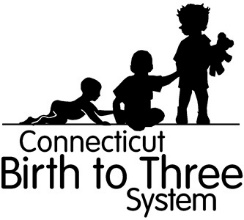 Nome da criança: ______________________  Data de nascimento: __________Você está recebendo este formulário como pai/mãe de uma criança que participava do Birth to Three (Nascimento até os Três) que foi encaminhada para o distrito escolar local para uma avaliação a fim de determinar seu filho/a se qualifica para receber educação especial na pré-escola.Em ___________________, fomos notificados de que seu filho/a não se qualifica para participar de programas de pré-escola nos termos da Parte B da Individuals with Disabilities Education Act (Lei de Educação para Pessoas com Deficiência).A legislação de Connecticut exige que, no prazo de dois meses a partir da data indicada acima, o Programa Birth to Three forneça um formulário para lhe ajudar se inscrever para participar de triagens contínuas para detecção de atrasos socioemocionais ou de desenvolvimento em parceria com o seu distrito escolar.  Você está recebendo este formulário em: __________________ (data de hoje).Dependendo da cidade onde mora, você pode ter opções de como essa triagem contínua de desenvolvimento será realizada.SPARKLER é um aplicativo móvel que oferece o Ages & Stages Questionnaires®, bem como dicas para os pais e atividades para promover o crescimento e o aprendizado na primeira infância. Novos usuários podem baixar o aplicativo móvel Sparkler em seus telefones ou tablets na Google Play Store ou Apple App Store Abra o aplicativo e toque em “Create a New Account” (Criar nova conta). Use o código CTFam para configurar sua conta em Connecticut. Responda às perguntas para criar uma conta para você e um perfil para seu filho/a. Você precisa inserir a data de nascimento de seu filho/a corretamente porque o Sparkler designa triagens e outros conteúdos com base na idade da criança. Se não desejar utilizar o aplicativo móvel, você pode se inscrever no Ages and Stages diretamente acessando https://www.asqonline.com/family/0ba1ca ou, para espanhol, https://www.asqonline.com/family/337104 Se o seu distrito escolar oferecer outra opção, ela está descrita abaixo:O distrito escolar entrará em contato com você se os resultados indicarem que seu filho/a precisa de uma reavaliação.  Se optar por não se inscrever para receber o monitoramento de desenvolvimento no momento, o distrito escolar entrará em contato com você novamente em 6 meses e, novamente, em um ano.